«УТВЕРЖДЕНО»Комитет по конкурентной политике Московской областиИЗМЕНЕНИЯ В ИЗВЕЩЕНИЕ О ПРОВЕДЕНИИАУКЦИОНА В ЭЛЕКТРОННОЙ ФОРМЕ № АЗГЭ-ДМ/22-1975на право заключения договора аренды земельного участка, государственная собственность на который не разграничена, расположенного на территории Дмитровского городского округа Московской области, вид разрешенного использования: ведение садоводстваТОЛЬКО ДЛЯ ГРАЖДАН - ФИЗИЧЕСКИХ ЛИЦ (НЕ ИНДИВИДУАЛЬНЫХ ПРЕДПРИНИМАТЕЛЕЙ)№ процедуры easuz.mosreg.ru/torgi	00300060110580Дата начала приема заявок:		24.06.2022 Дата окончания приема заявок:		04.07.2023Дата аукциона:				06.07.20232023 год-В связи с продлением заявочной кампании и переносом даты аукциона внести следующие изменения в Извещение о проведении аукциона в электронной форме № АЗГЭ-ДМ/22-1975 на право заключения договора аренды земельного участка, государственная собственность на который не разграничена, расположенного на территории Дмитровского городского округа Московской области, вид разрешенного использования: ведение садоводства 
(далее – Извещение о проведении аукциона):1. Изложить пункты 2.8. – 2.9., 2.11 Извещения о проведении аукциона в следующей редакции:«2.8. Дата и время окончания срока приема Заявок и начала их рассмотрения: 04.07.2023 в 18 час. 00 мин.2.9. Дата окончания рассмотрения Заявок: 06.07.2023.»;«2.11. Дата и время начала проведения аукциона: 06.07.2023 в 12 час. 00 мин.».2. Изложить Приложение 5 Извещения о проведении аукциона в следующей редакции:«Приложение 5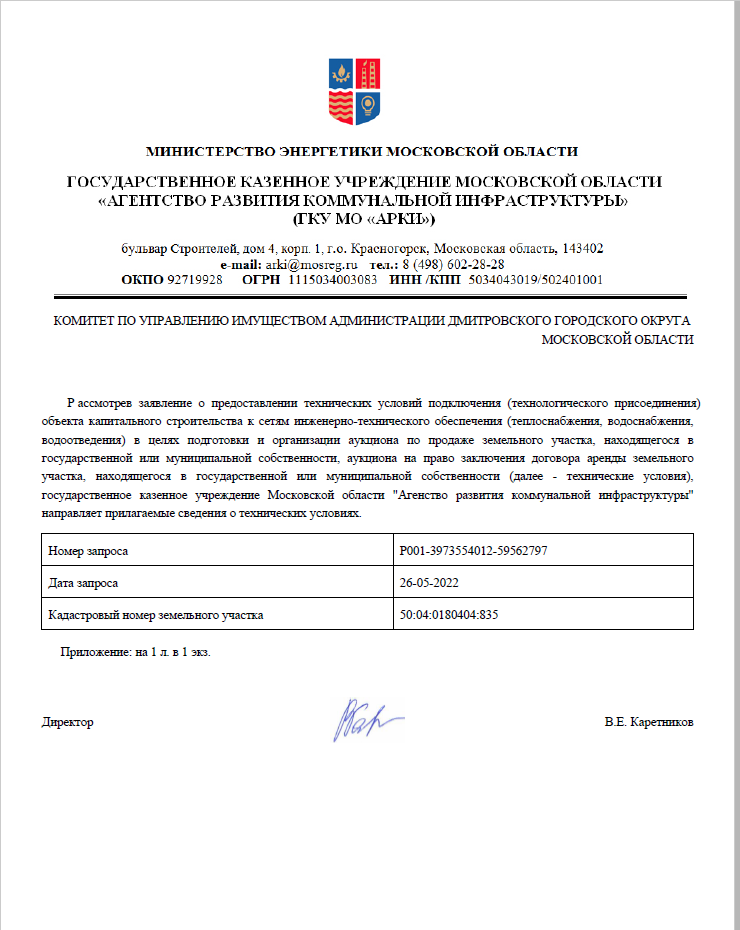 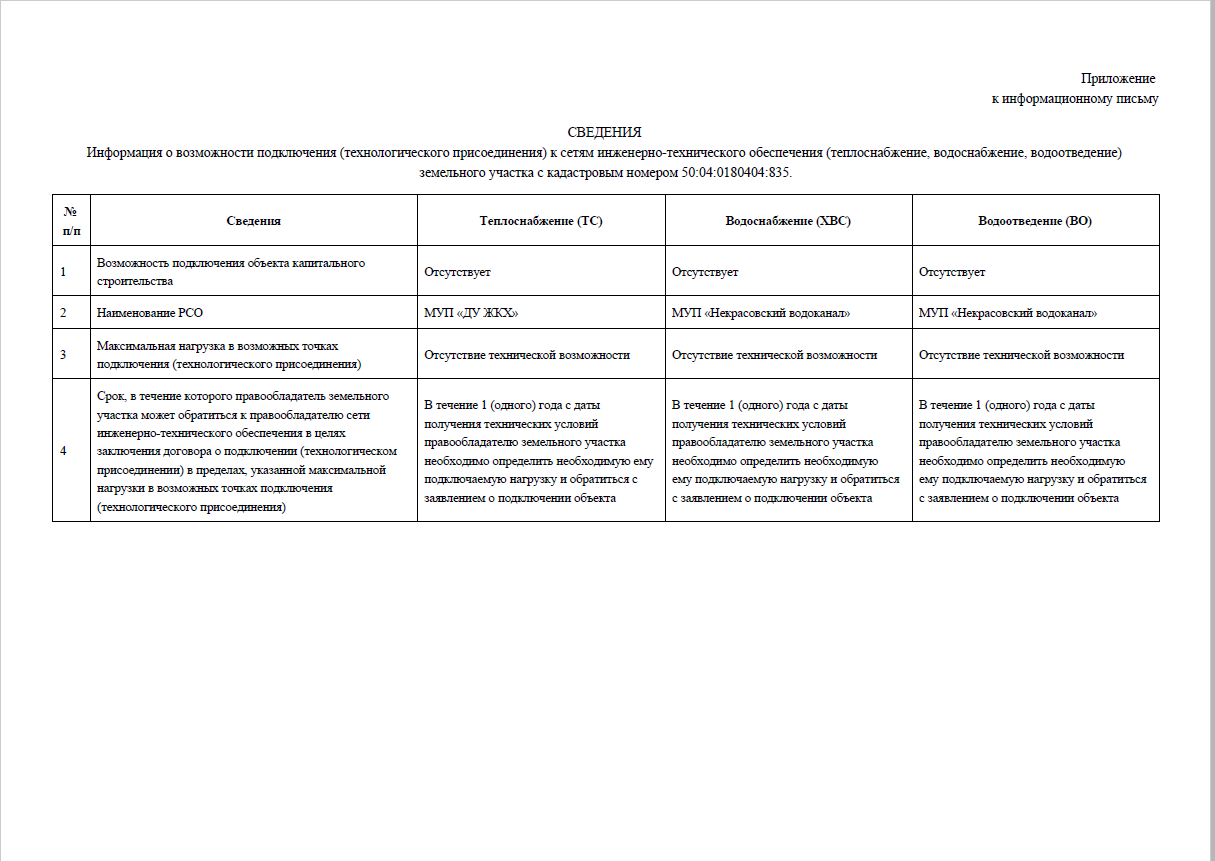 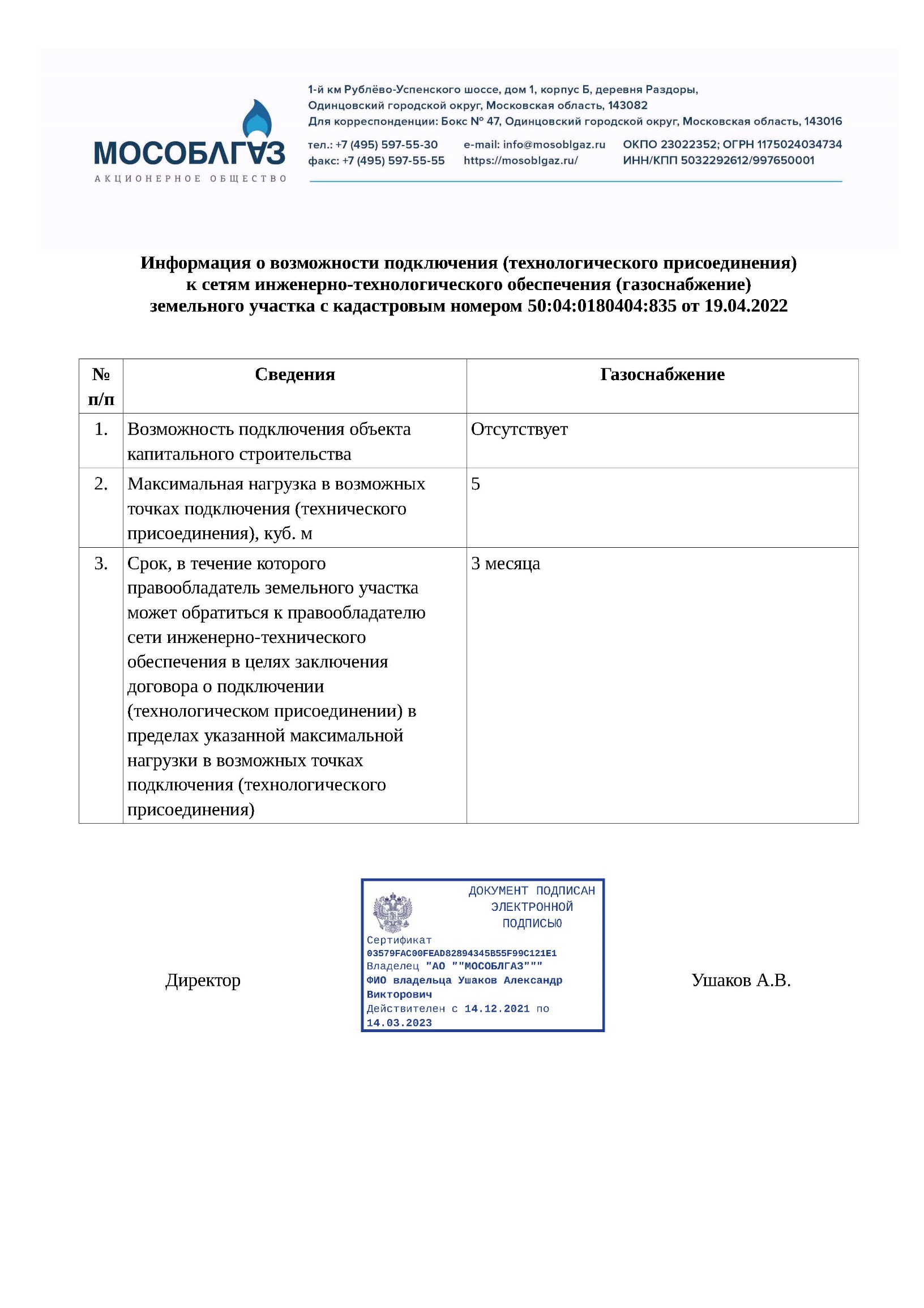 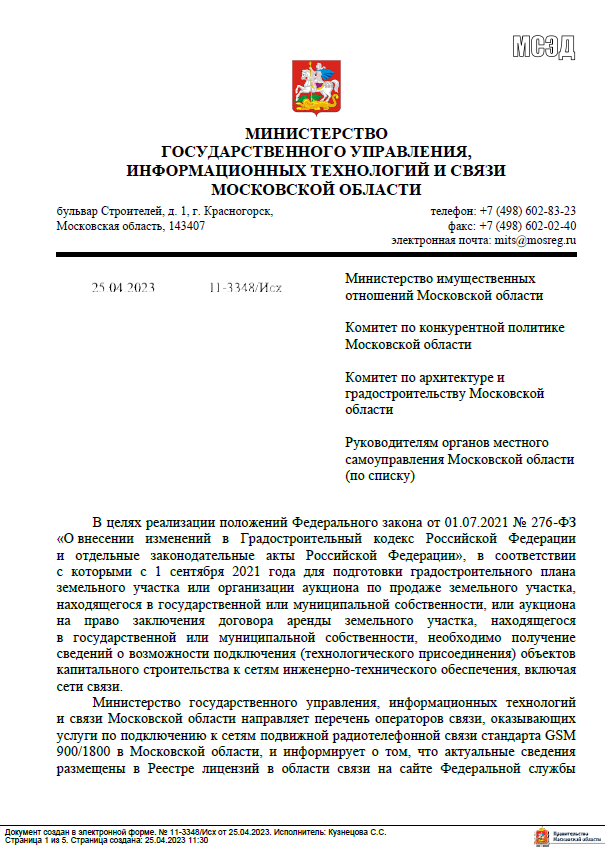 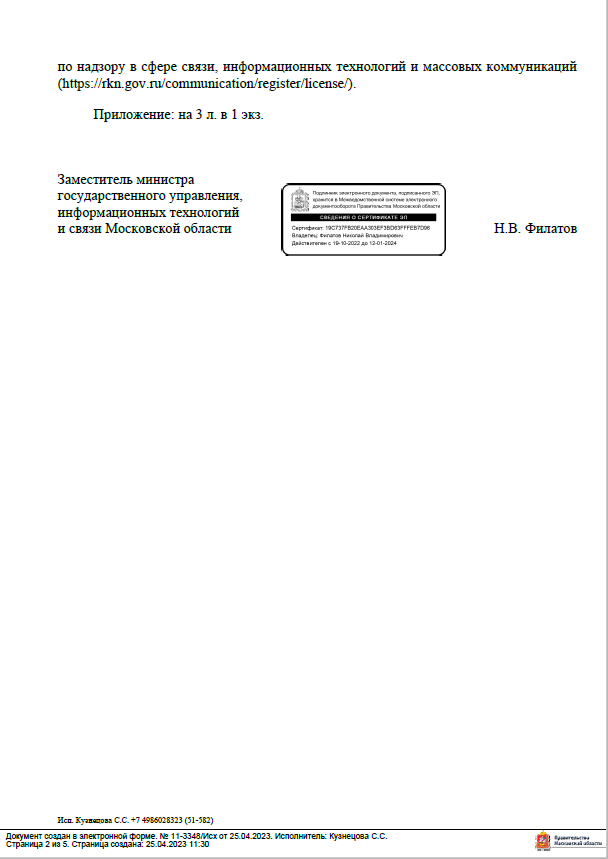 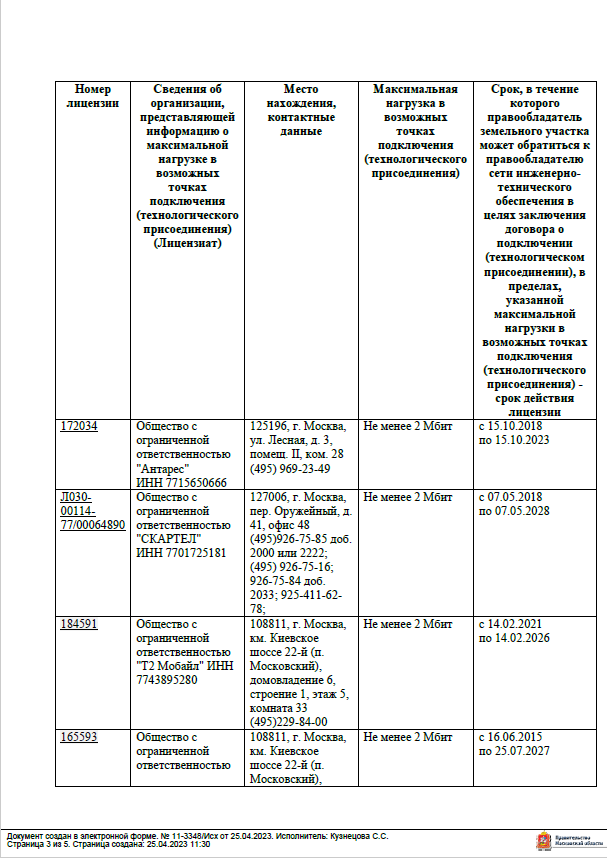 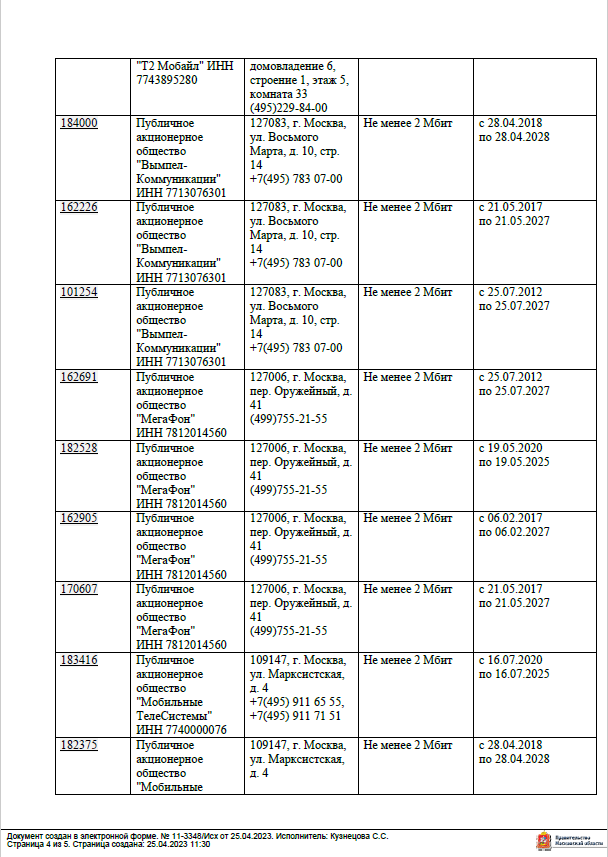 ».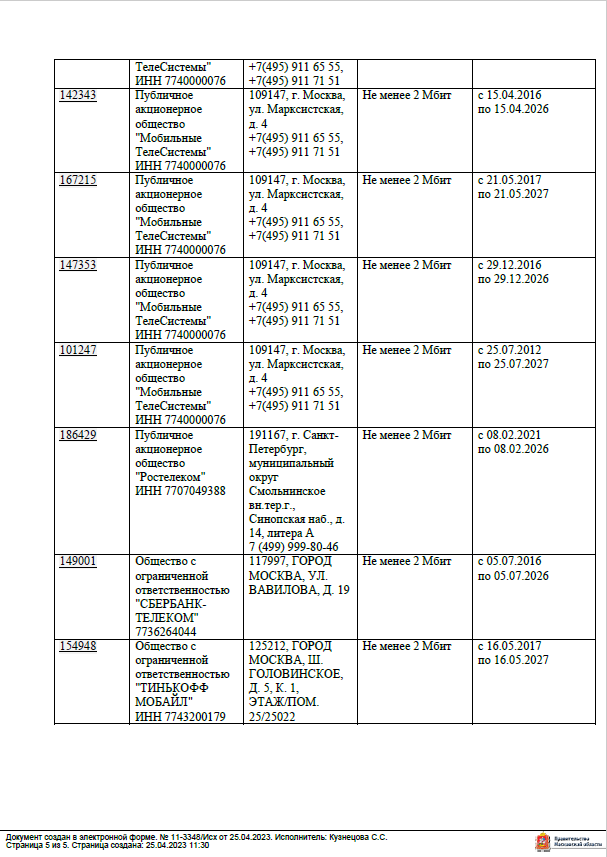 